                                               Shreekantha                            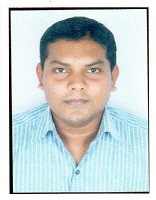 E-Mail: shreekantha.266712@2freemail.com PROFESSIONAL SUMMARYOrganized and detail-oriented Inventory Control Specialist is able to utilize great mathematics and auditing skills to control warehouse inventory. Possesses excellent computer skills and the knowledge of how to implement appropriate systems. Well presented with excellent communication skills and having a commercial approach to solving problems and developing business. Now looking forward to a making a significant contribution with an ambitious company that offers opportunities for progression.PROFESSIONAL EXPERIENCECurrently working as Inventory Specialist in Bharat Electronics Limited Bangalore From August 2011 to August 2015.Duties:Excellent written oral and interpersonal communication skillsExtensive knowledge of inventory control system implementation and monitoringGood understanding of inventory control policy and proceduresExperienced with training personnel in inventory control proceduresAble to anticipate inventory needs and submit ordersAbove-average computer application and database tracking and entry skillsExcellent record-keeping and filing skillsDecision making with inventory managerMaking purchase order report.Coordinating with the supplier.Coordinating with inspection team.EDUCATIONB.E in Computer Science(2006-2010)- Passed with an aggregate of 64% from Rajiv Gandhi Institute Of Technology Bangalore.SKILLSOverseeing and coordinating the day to day running of projects by assisting project managers and senior managers. Also involved in the development, updating and monitoring of business and action plans.KEY SKILLSSelf motivated with a flexible attitude, and be able to adapt quickly to change.Leading, engaging and building confidence in project staffHaving exceptional interpersonal, communication and motivational skillsProven ability to stay within approved budgets, schedules & achieve objective.Basic SAP,MS office Knowledge.AREAS OF EXPERTISEGood at communicationQuick learnerTechnical knowledgePerformance reviewsExecution planningEffective time managementOrganization, planning and priority settingPERSONAL PROFILEDate of Birth	: 19-MAR-1989Gender		: MaleMarital Status	: SingleLanguages Known	: Kannada,Telugu, Hindi & EnglishNationality		: IndianHobbies		: Watching Movies, Playing Cricket and Carom.MAJOR PROJECTSNPR (National Population Register):The objective of the NPR is to create a comprehensive identity database of every usual resident in the country. The database would contain demographic as well as biometric particulars. The laptops, Finger print device, iris capture device were supplied to vendors by BEL.SECC (Socio and Economical Caste Census):The objective of the SECC to make database based on socio and economical status of citizens of India. SECC census database will provide authentic information to policy makers about caste-wise population breakup in the country. The Tablet PC’s manufactured by BEL and supplied to vendors by BEL too.SES Karnataka:This is the Social and Educational Survey of Karnataka State. In which social and educational status of Karnataka state’s citizens were taken and digitized. The PC’s were assembled in BEL and supplied to vendors.